Срок хранения духов – продлить нельзя, сохранить аромат – возможно	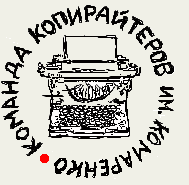 Парфюмерия в настоящее время – высокотехнологичный продукт. Однако и он имеет определенные сроки хранения. Как правило, период годности духов ограничен тремя годами с момента производства. Зачастую на полки магазинов новый аромат попадает не сразу, а по истечению небольшого промежутка времени. Поэтому при покупке обращайте внимание на дату выпуска, это поможет избежать неприятных эмоций впоследствии. Духи или одеколон, которыми вы уже начали пользоваться, не рекомендуется применять дольше полутора лет. Химические элементы, входящие в состав парфюма имеют свойство терять свои качества под воздействием кислорода. Лучше избежать нежелательных последствий в виде аллергической реакции или покраснения кожи в месте нанесения.Теперь – главное. В каком месте лучше хранить парфюмерную продукцию. Наиболее благоприятная среда обитания для духов, одеколона – темное, или защищенное от прямых солнечных лучей, помещение. Желательно, чтобы температура и влажность оставались без изменений. Это может быть ящичек или закрываемая полка в шкафчике, только – не в ванной комнате. Следуя нехитрым правилам, вы сможете наслаждаться любимыми ароматами в течение долгого времени. Ведь деликатный по своей природе, он достоин деликатного к себе отношения для вашего удовольствия и наслаждения.Парфюм – используем правильноНанесение парфюма на кожу – интимное и деликатное действо. Любимый аромат, призванный подчеркнуть ваш имидж и доставить удовольствие, должен служить оружием. Тайным, а не бьющим наповал окружающих вас людей. Неуловимым, как солнечный луч или легкий бриз. Выбирая духи, мы стараемся обрести собственный аромат, который выразит состояние души и тайные желания.Использовать любимый парфюм каждый может так, как ему нравится. Мы обрисуем лишь несколько известных правил. Ни на чем не настаивая, и не заставляя принимать их как неизменный постулат. Первое правило – тело должно быть чистым, но не сразу после принятия ванны. Пусть слегка развеется аромат пенки или мыла, чтобы не смешивать и не застилать аромат парфюма.Наносить духи следует аккуратными движениями, не поливая, а как-бы ставя невидимые точки на теле. Зона декольте (можно поглубже), запястья рук, впадинки за ушками – наиболее «лакомые» участки тела для использования любимого аромата. Старайтесь сделать запах не навязчивым, облегающим или обволакивающим. Пусть аромат парфюма будоражит, вызывает волнение и небольшое возбуждение. Тогда вы будете просто королевой любого бала, прекрасной и неподражаемой!Что такое тестерИностранные слова вошли в наш обиход, подчас вытесняя привычные. Одно из них – тестер. Что это такое, и какое отношение он имеет к парфюмерии, подробнее чуть ниже. Любой модный дом, выпуская новый аромат, перед глобальным началом продаж, выпускает пробную – «пилотную» - партию. Флаконы, как правило, емкостью не более 100мл. Аромат из пробного выпуска и называют тестером. Их призвание – получить мнение потенциальных покупателей, то есть оценить, сделать замечания, высказать пожелания производителю.Приобретение тестера возможно обычно по цене, отличающейся от стоимости основного продукта. Многие модницы пользуются этой возможностью постоянно. Но если вы решили преподнести в подарок духи и выбрали для этого «пробник», лучше не стоит этого делать. Подруга может заподозрить вас в попытке сэкономить, и отношения испортятся. Тестер, как правило, обладает всеми особенностями и характеристиками настоящего продукта, просто размер – маленький. Покупка пробного экземпляра нового аромата может стать выходом в ситуации, если вы решили попробовать новый аромат. Духи – предмет туалета интимный и деликатный, поэтому лучше сначала оценить и попробовать, а потом уже отдать свое предпочтение единственному и неповторимому аромату, созданному специально для вас.